Senior PortfolioYour Name Here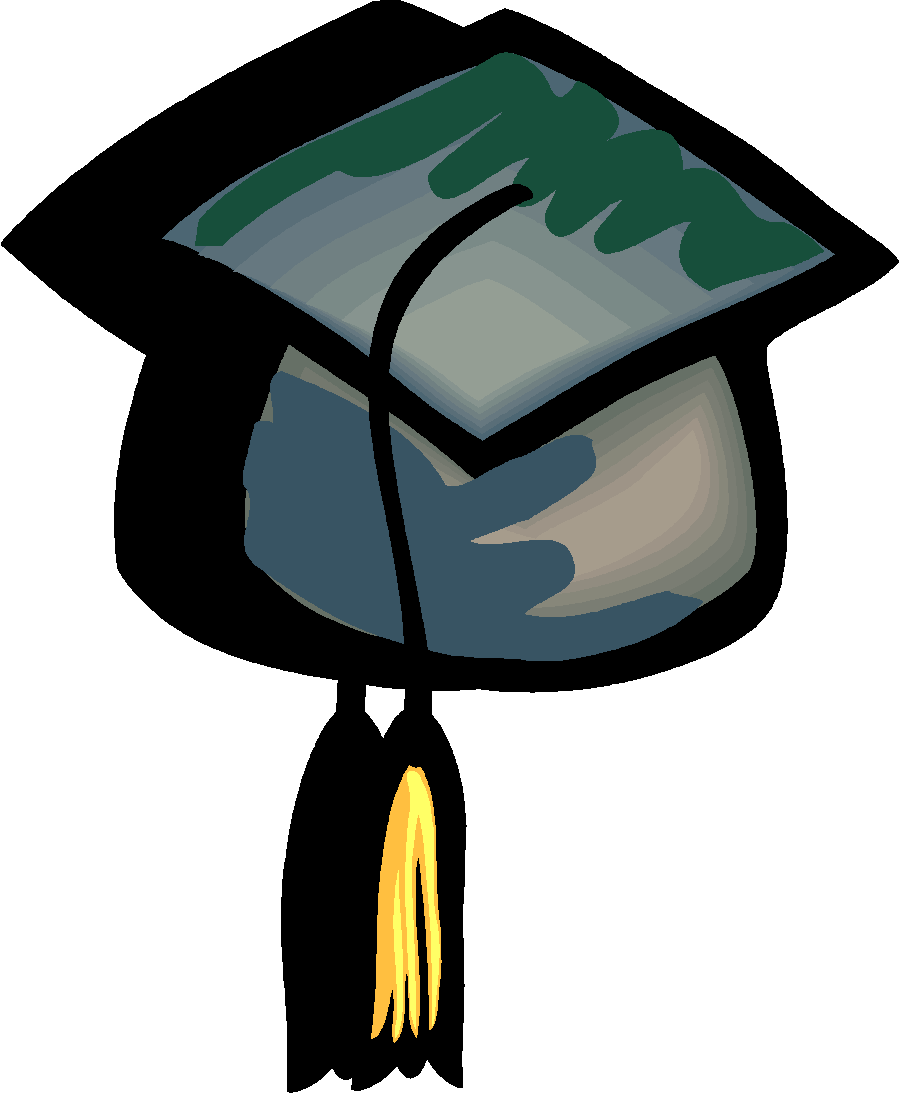 (You may include a picture of yourself instead of the graduation cap)Homer High SchoolMs. Bishop’s ClassClass Period